ΕΘΝΙΚΟ ΚΑΙ ΚΑΠΟΔΙΣΤΡΙΑΚΟ ΠΑΝΕΠΙΣΤΗΜΙΟ ΑΘΗΝΩΝ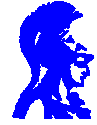    ΙΑΤΡΙΚΗ ΣΧΟΛΗ - Α' ΠΑΘΟΛΟΓΙΚΗ ΚΛΙΝΙΚΗ 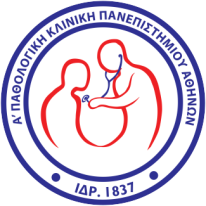  ΓΕΝΙΚΟ ΛΑΪΚΟ  ΝΟΣΟΚΟΜΕΙΟΑΓΙΟΥ ΘΩΜΑ 17, ΓΟΥΔΗ11527 ΑΘΗΝΑΠΡΟΓΡΑΜΜΑ ΕΦΗΜΕΡΙΩΝ ΤΡΙΜΗΝΟΥ ΟΜΑΔΑΣ Γ3ΦεβρουάριοςΦεβρουάριοςΦεβρουάριοςΕΞΩΤΕΡΙΚΑ ΙΑΤΡΕΙΑΚΛΙΝΙΚΗ1ΤΡ2ΤΕΓ2ΣΦΥΡΗΣ-ΣΤΑΜΕΛΟΣ-ΣΤΡΕΠΚΟΣ3ΠΕΣΩΡΑΝΙΔΗΣ-ΣΟΦΟΚΛΕΟΥΣ4ΠΑΣΟΥΛΙΩΤΗ-ΣΟΥΛΗΜΑ-ΣΤΕΡΓΙΟΠΟΥΛΟΥ5ΣΑΧΑΤΖΗΠΑΝΑΓΙΩΤΟΥ-ΣΤΡΕΠΚΟΣ-ΣΥΓΚΟΥΝΑΣ6ΚΥΓ3ΣΟΥΛΟΠΟΥΛΟΥ-ΣΤΑΘΩΡΗ-ΣΑΡΙΑΝΟΣ7ΔΕΣΤΡΑΤΗΓΑΚΟΥ-ΣΤΑΥΡΟΠΟΥΛΟΣ8ΤΡΣΟΥΛΟΠΟΥΛΟΥ-ΣΤΑΘΩΡΗ-ΣΑΡΙΑΝΟΣ9ΤΕΧΑΤΖΗΠΑΝΑΓΙΩΤΟΥ-ΣΤΡΕΠΚΟΣ-ΣΥΓΚΟΥΝΑΣ10ΠΕΓ1ΣΦΥΡΗΣ-ΣΤΑΜΕΛΟΣ-ΣΤΡΕΠΚΟΣΣΟΥΛΟΠΟΥΛΟΥ-ΣΤΑΘΩΡΗ-ΣΑΡΙΑΝΟΣ11ΠΑΣΦΥΡΗΣ-ΣΤΑΜΕΛΟΣ12ΣΑΧΑΤΖΗΠΑΝΑΓΙΩΤΟΥ-ΣΤΡΕΠΚΟΣ-ΣΥΓΚΟΥΝΑΣ13ΚΥΣΩΡΑΝΙΔΗΣ-ΣΟΦΟΚΛΕΟΥΣ14ΔΕΓ2ΣΤΡΑΤΗΓΑΚΟΥ-ΣΤΑΥΡΟΠΟΥΛΟΣ-ΣΥΓΚΟΥΝΑΣ15ΤΡ16ΤΕΧΑΤΖΗΠΑΝΑΓΙΩΤΟΥ-ΣΤΡΕΠΚΟΣ-ΣΥΓΚΟΥΝΑΣ17ΠΕΣΩΡΑΝΙΔΗΣ-ΣΟΦΟΚΛΕΟΥΣ18ΠΑΓ3ΧΑΤΖΗΠΑΝΑΓΙΩΤΟΥ-ΣΤΡΕΠΚΟΣ-ΣΥΓΚΟΥΝΑΣ19ΣΑΣΟΥΛΙΩΤΗ-ΣΟΥΛΗΜΑ-ΣΤΕΡΓΙΟΠΟΥΛΟΥ20ΚΥΣΟΥΛΟΠΟΥΛΟΥ-ΣΤΑΘΩΡΗ-ΣΑΡΙΑΝΟΣ21ΔΕΣΦΥΡΗΣ-ΣΤΑΜΕΛΟΣ22ΤΡΓ1ΣΤΡΑΤΗΓΑΚΟΥ-ΣΤΑΥΡΟΠΟΥΛΟΣ-ΣΥΓΚΟΥΝΑΣΣΟΥΛΟΠΟΥΛΟΥ-ΣΤΑΘΩΡΗ-ΣΑΡΙΑΝΟΣ23ΤΕΣΟΥΛΙΩΤΗ-ΣΟΥΛΗΜΑ-ΣΤΕΡΓΙΟΠΟΥΛΟΥ24ΠΕ25ΠΑ